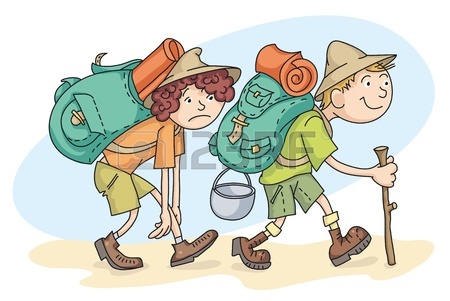 OGŁOSZENIE Związek Zawodowy Górników informuje, że w terminie                                        od    3-7.09.2014r organizuje wyjazd na Złaz Górski do miejscowości Złoty Potok – Jura Krakowsko-Częstochowska.W programie m.in. zwiedzanie Złotego Potoku z profesjonalnym przewodnikiem, Dworek Krasińskich, Skała Trzech Krzyży, Diabelskie Mosty, Góry Sokole - Rezerwat Przyrody i wiele innych atrakcji.Zakwaterowanie w Hotelu „KMICIC” Złoty Potok.Koszt wycieczki ok. 900zł na osobę. Indywidualne dofinansowanie zgodnie z ZFŚS.Zapisy w siedzibie ZZG od dnia 5.08. do 22.08.2014rSzczegółowe informacje podamy w późniejszym terminie.Serdecznie zapraszamy do wzięcia udziału w Złazie.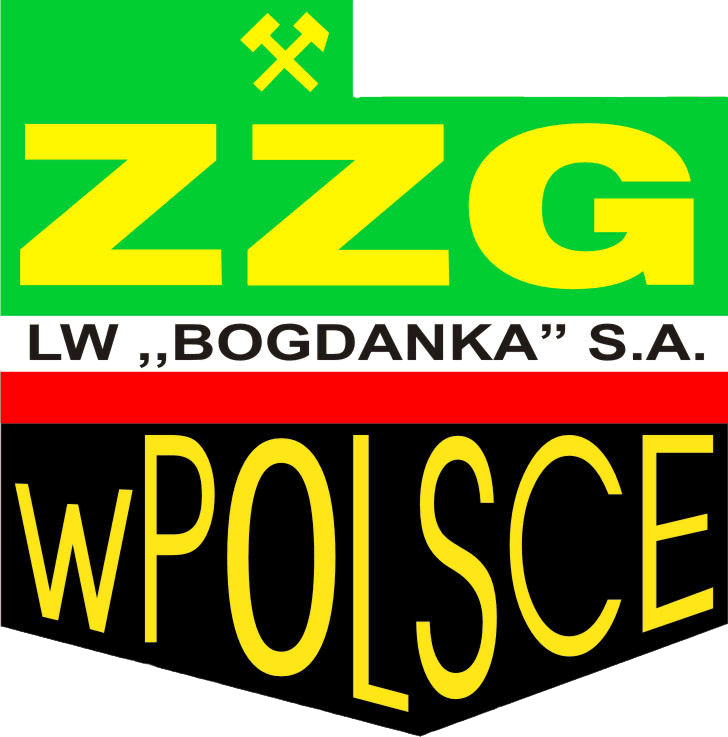 